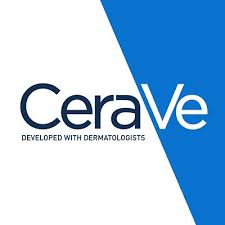 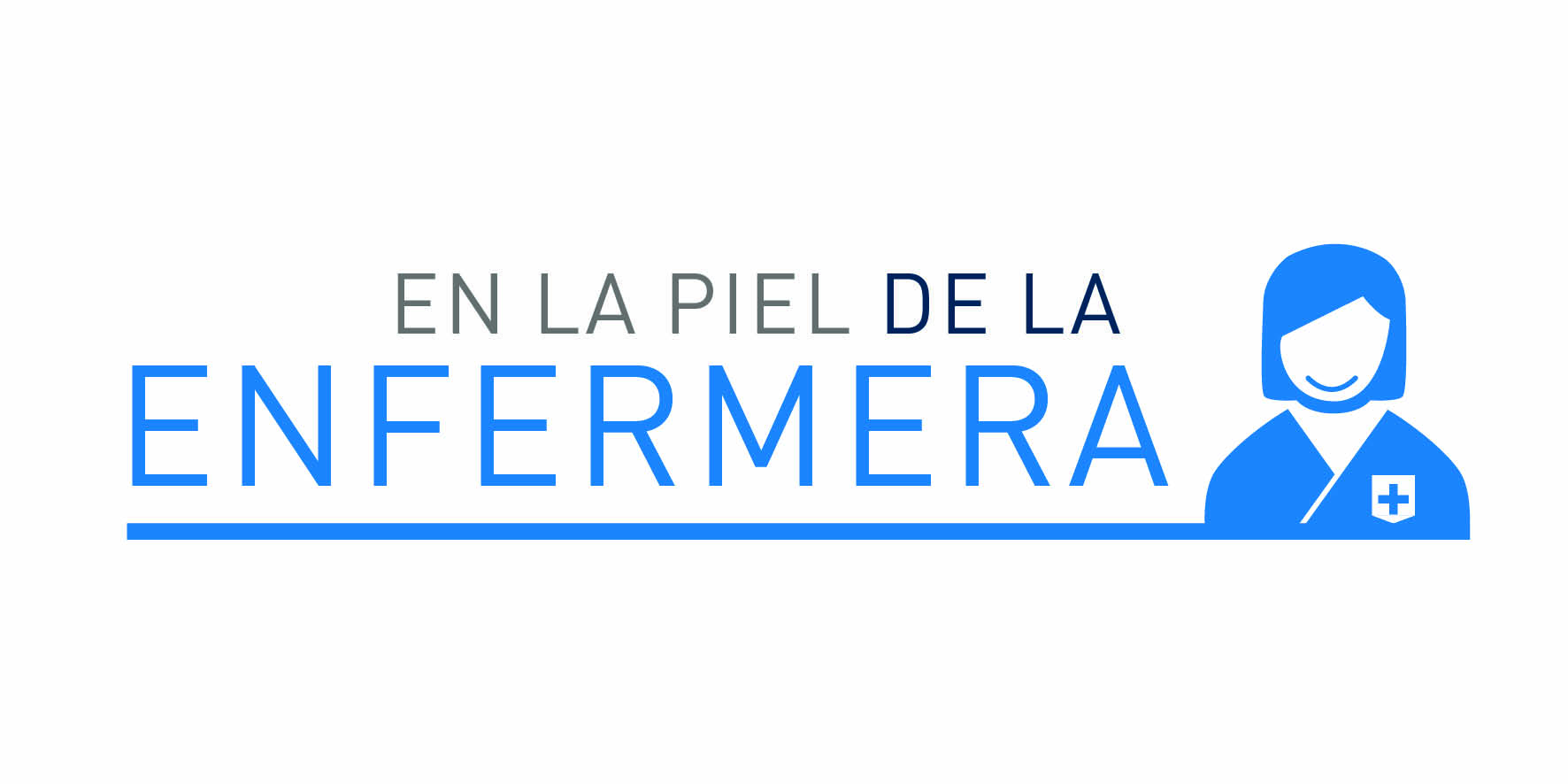 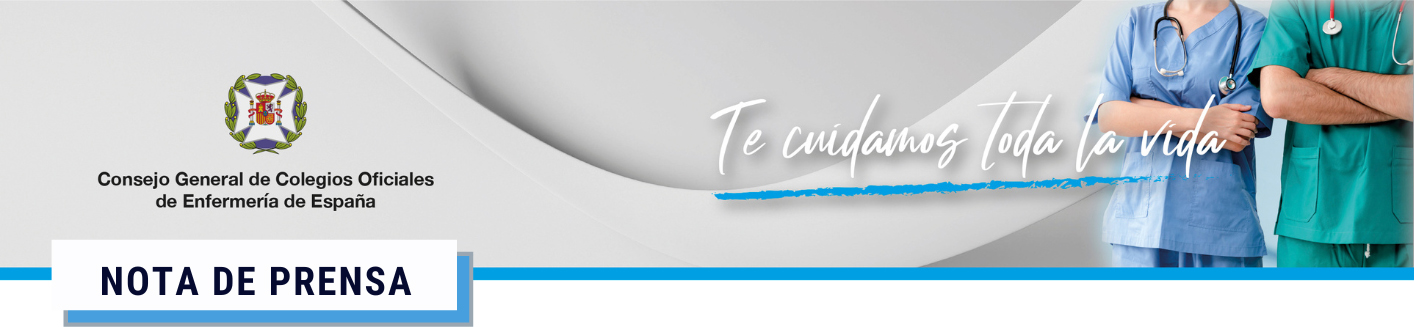 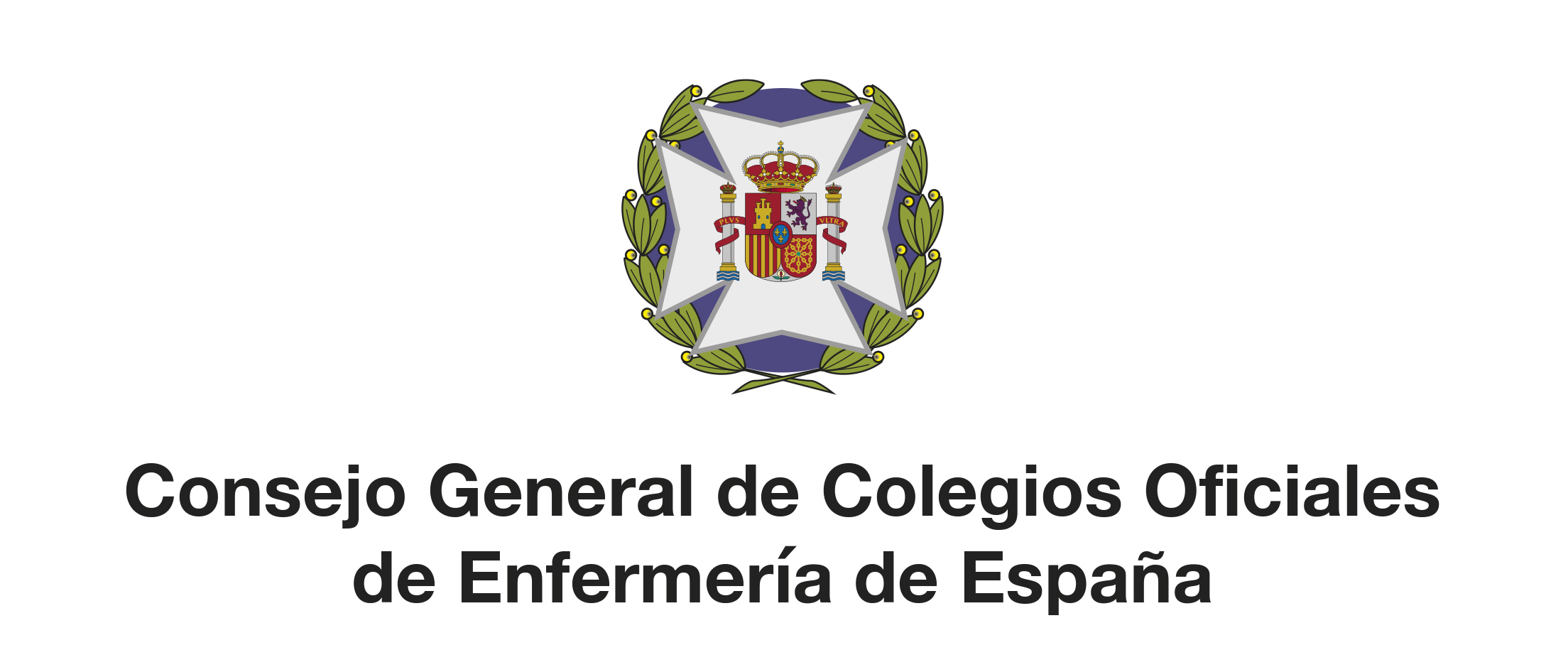 El Consejo General de Enfermería lanza un vídeo y una infografía con las claves para el cuidado del acnéLos materiales recogen las pautas a seguir en cuanto a la higiene e hidratación de las pieles que presentan acné y recomendaciones relativas a la alimentación o al ejercicio físico.Ya son seis las infografías realizadas sobre el cuidado de la piel en cuestiones como la psoriasis o el paciente polimedicado.Los materiales se ponen a disposición de los medios, instituciones y profesionales que quieran contribuir a su difusión.Madrid, 04 de abril de 2023.- Comprometidos con la difusión de información útil y práctica en cuestiones relacionadas con el cuidado de la salud, el Consejo General de Enfermería, en colaboración con CeraVe y en el marco de la campaña En la Piel de la Enfermera, publican una nueva infografía y vídeo animado, en esta ocasión, con las claves del cuidado del acné. El acné es un problema muy frecuente, sobre todo entre la población adolescente. Tanto es así que 8 de cada 10 jóvenes lo sufre en algún momento de su vida. Además, con el uso de mascarillas se ha incrementado la prevalencia en población adulta, especialmente entre las mujeres. ExpertosLos materiales han sido elaborados tras el webinar de formación impartido gratuitamente por ISFOS, el Instituto Superior de Formación Sanitaria del Consejo General de Enfermería, con la colaboración de CeraVe y en el que participaron la enfermera Carolina Lázaro Covarrubias, del Hospital Universitario Rey Juan Carlos de Madrid; el dermatólogo Pablo de la Cueva Dobao, jefe de servicio de Dermatología del Hospital Universitario Infanta Leonor de Madrid, y Mercedes Abarquero Cerezo, farmacéutica responsable de Comunicación Científica de CeraVe.Las clavesEn estos materiales se dan las pautas a seguir en cuanto a la higiene de las pieles que presentan acné, las claves del afeitado o la elección de productos para su correcta hidratación. Asimismo, se subraya la importancia de la fotoprotección y se dan recomendaciones relativas a la alimentación o al ejercicio físico. Cuidado de la pielCon esta, ya son seis las infografías realizadas sobre el cuidado de la piel, concretamente en cuestiones como el cuidado de la barrera cutánea, la dermatitis atópica, la psoriasis, la piel del paciente polimedicado y la del paciente diabético y a la que ahora se suma esta sobre el acné. El Consejo General de Enfermería reitera su compromiso con la elaboración de contenidos que contribuyan tanto a la formación de las enfermeras como de la población. Como explica su presidente, Florentino Pérez Raya, “en 2020, con el inicio de la pandemia, decidimos apostar por nuevos formatos que nos permitieran difundir información práctica tanto a las enfermeras como a la población. Desde entonces, hemos publicado más de 80 infografías y vídeos animados en temas inicialmente relacionados con el COVID-19 y que posteriormente hemos ido ampliando a otros campos como el cuidado de la piel en distintas situaciones, un campo este que hemos visto suscita gran interés tanto entre las enfermeras como entre la población”.DifusiónTodos los materiales están disponibles en YouTube, en Canal Enfermero, donde pueden verse los vídeos, dentro de la pestaña En la piel de la enfermera, y las infografías se encuentran en la página web del Consejo General de Enfermería. Todos los materiales se ponen a disposición de los medios, instituciones y profesionales que quieran contribuir a su difusión. 